PARISH NEWS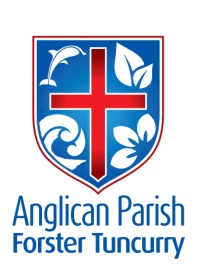 PENTECOST 4 – A FRESH START17th JUNE, 2018.In Christ, God was reconciling the world to himself, not counting their trespasses against them, and entrusting the message of reconciliation to us. 2 Cor. 5:19BISHOP PETER invites all Anglicans to pray that God will guide us with wisdom and insight we need by regularly praying this prayer:-Come Holy Spirit of God,restore the lives which, without you, are lifeless and dead;kindle the hearts, which without you, are cold and dull;enlighten the minds which, without you, are dark and blind;fill the church which, without you, is an empty room;teach us how to praise and praythat we may grow together in loveand have courage to make wise decisionsas servants, messengers and ambassadors of God’s reign,all this we ask in the name of Jesus Christ, our Lord. Amen.OUR PARISH VISION –	“We will connect meaningfully with our community in order to inspire hope and transformed lives through faith in Jesus.” MEETING TO DISCUSS BISHOP PETER’S LETTER:To-day Sunday, 17th June, at St. Nicholas’, Tuncurry, following the 9.30am service.  Parish Counsellors have been requested to attend the meeting.OUR MISSION TARGET FOR THE MONTH OF JUNE IS LIZ BURNS –Liz Burns is serving the Lord in Dodoma, Tanzania, with the Church Missionary Society.  CMS is a fellowship of Christian people committed to cross-cultural mission – A world that knows JesusOur parish has a target of $2,500.00 to be raised for Liz – so dig deeper this month, thanks.WORKING WITH CHILDREN –If wanting to assist with any aspect of children’s ministry within the church – e.g. Toddler Time, 9.30am service at St. Alban’s, you must have a “Working with Children” check.  Details of how to apply are on the notice boards at each church center. There is no cost for volunteers.  This is a great document for parishioners to have – you just never know when you might need it…..Judy HallSAMARITANS DONATIONS FOR JUNE –Meals in a tin, meals in a packet, rice meals.  Have a look along the shelves for something that will make an easy and warm meal.  This is only a suggestion – whatever you choose to donate will be greatly appreciated.TRIP TO ISRAEL –So far eight (8) people are highly probable – which leaves space for only 7 more.  Details – costs and itinerary are at entry to St. Alban’s.  Names to me if interested – Judy Hall.AS WE WORSHIP OUR GOD WE INCLUDE IN OUR PRAYERS THIS WEEK:In Our Parish:Our special prayer for a Families Minister.Bishop Peter’s prayer for God’s guidanceLay Liturgical Assistants and Readers.We continue to pray for people with ongoing needs in your prayers eachday, Keith Bell, Louise, Leonie Bell, George Hodgson, Maureen Armstrong,  Jenny Lawson, Ella Engel, Rosalyn Ferris, Nina Learmond, Dianne Hardin, Alan Winston, Elaine Latta, Hugo Walmsley.If you would like to add someone to the Parish Prayer list, be sure to obtain permission from the person concerned and then contact the Parish Office 5543 7683.We commend to God’s keeping those who have recently died and we pray for those who mourn their passing.We remember with thanks those we have loved whose anniversary occurs at this time: Lionel Griffis, Flo Belton, Matthew Phillip Groves, Merv Goldsmith.In Our Diocese:Bishop Peter & NickiAssistant Bishop CharlieAssistant Bishop Sonia DISCUSSING DEMENTIA –The Uniting Church of Forster-Tuncurry are once again holding an informative seminar on dementia – this time focusing on “Caring”……caring for those living with dementia AND the carers.   Presented by Rev. Frank Van  Der Korput  on Saturday, 4th August, 9.30am to 12 noon.  Cost $10 (incl. morning tea and notes). 	( See promotional notice)Bookings: Pastor Geoff Battle 6555 8573 or Jenny Pulling 0425 365889.COURTHOUSE MINISTRY –June 20th	Beryl Allen & Marg CooperTODDLER TIME –No response so far to the request for extra helpers!!So, if we could have a few more helpers – for both the activity part of the morning also for the kitchen – even if you only have an hour to spare.  You do need to have a “working with children” check (see Judy’s note).   Please talk to Trish 0433 952360 or call the office 5543 7683.NOTES FROM REV. HELEN QUINN –ANGLICAN WOMEN’S UNION - On Tuesday June 5 four members of our Parish travelled to St. Peter’s East Maitland for the Annual Anglican Women’s Eucharist and Address. The service was conducted by Bishop Peter and the address by his wife Nicki. Rather than a formal address, Bishop Peter interviewed Nicki in a casual, relaxed atmosphere made more enjoyable by the fact that she didn’t always know the questions she’d be asked! Nicki’s work with sufferers of Cerebral Palsy in her role as a physiotherapist was enlightening and inspiring. We lunched in the cathedral, a take-your-own with homemade ‘goodies’ provided for sweets, before being addressed by Assistant Bishop Sonia Roulston who outlined some ideas for making the Women’s Union stronger by dealing with some of the difficulties faced by members due to distance and, sadly, age. The day ended with a wonderful musical performance by members of the Hunter Valley Grammar School Musical and Choral Ensemble, a thoroughly professional group of young people with a wealth of talent. It was a wonderful day and we’ve come back to the Parish determined to revive Anglican Women’s Union.If you’d like to know more please contact me.NAIDOC WEEK This year NAIDOC week begins on Sunday July 8. To celebrate this there will be a special service at St. Albans at 9:30 a.m. as part of the all age/ contemporary service. This year the theme is “Because of her, we can”. The Culture and Christ group from St. Nicholas is working on the service in conjunction with me and some extra activities are planned for that morning. So that all might be in this event I ask you to consider who might be a woman in your life who has been a strong influence on who you have become or who you are. There will be more details next week on other ideas on how to be active on that day – a day to celebrate COMMUNITY. Feel free to contact me with ideas or questions. 	Rev. Helen QuinnNAIDOC stands for National Aboriginal & Islander Day Observance Committee.The week is an Australian observance lasting from the first Sunday in July until the following Sunday. NAIDOC Week celebrates the history, culture and achievements of Aboriginal and Torres Strait Islander people. (From the internet)SAVE THE DATE – SUNDAY, 30TH SEPTEMBER –This is a fifth Sunday, and a Parish Lunch is being planned – details to come.QUARTERLY CLEAN UP AT ST. ALBAN’S –Will be held on Saturday, 23rd June, list of work to be done in the hall, sadly, only one name appearing so far – oops!!Strolling Group – Monday 18th,  meet at St. Alban’s carpark 9.30am.Service at Baptist Care (Kularoo) Wednesday, 20th, 11am.CONTACT DETAILS Senior Minister/Rector:	 Rev’d Mark Harris			0425 265 547			revmarkharris@icloud.com Priest in Local Mission:	 Rev’d Helen Quinn			0427 592 723Parish Office:		St. Alban’s Anglican Church:		5543 7683  			info@forsteranglican.com Parish Secretary:		Judy Hall		         		0400 890 728Op Shop:			Head St Car park			6555 4267 Book Shop:		bookshop@forsteranglican.com	5543 7683Parish Website: 		www.forsteranglican.com  Items for Parish News:	 Phone Lyn Davies 0491 136455 or email: clivelyn46@gmail.com or Parish Office 5543 7683 by noon Wed, or text, thanks.Our bank details: BSB 705077 Account 000400710Account name: Anglican Parish of Forster/Tuncurry 	             